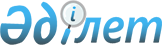 Отдельные вопросы Министерства финансов Республики Казахстан <*> Сноска. Должностные оклады pаботников оpганов госудаpственного упpавления Республики Казахстан увеличены с 1 апpеля 1994 г. в 2,5 pаза - постановлением от 18 апpеля 1994 г. N 397.
					
			Утративший силу
			
			
		
					Постановление Кабинета Министров Республики Казахстан от 29 марта 1994 года N 306. Утратило силу - постановлением Правительства РК от 20 августа 1996 г. N 1033 ~P961033



          Кабинет Министров Республики Казахстан постановляет:




          1. Утвердить схему должностных окладов:




          работников налоговых инспекций Министерства финансов Республики
Казахстан согласно таблицам N 1-5;




          работников таможенных органов Министерства финансов Республики
Казахстан согласно таблицам N 6-9.




          2. Ввести в действие настоящее постановление с 1 февраля 1994 г.




          3. Признать утратившим силу постановление Кабинета Министров
Республики Казахстан от 17 ноября 1993 г. N 1146 "Отдельные вопросы
Министерства финансов Республики Казахстан".




          Премьер-министр Республики Казахстан





                                            Таблица N 1 



                                к постановлению Кабинета Министров
                                       Республики Казахстан
                                      от 29 марта 1994 г. N 306




                       Должностные оклады
          работников аппарата Главной налоговой инспекции
            Министерства финансов Республики Казахстан    
_____________________________________________________________
Наименование должностей         ! Месячные должностные оклады
                                !       (в тенге)
_____________________________________________________________
Начальник инспекции - первый
заместитель Министры финансов            760
Первый заместитель начальника
инспекции                                720
Заместитель начальника инспекции         670
Начальник управления                     630
Заместитель начальника управления,
начальник самостоятельного отдела        580
Начальник отдела внутри управления       550
Заместитель начальника отдела            510
Главный налоговый инспектор              490
Старший налоговый инспектор,
главный специалист                       460
Налоговый инспектор, ведущий
специалист                               420
Специалист 1 категории                   350
Специалист 2 категории                   320
Специалист                               280
_______________________________________________________________

                                         Таблица N 2



                          к постановлению Кабинета Министров
                                 Республики Казахстан
                             от 29 марта 1994 г. N 306











                                            Должностные оклады




         работников налоговых инспекций по областям    
_______________________________________________________________
Наименование должностей           !Месячные должностные оклады
                                  !     ( в тенге)
_______________________________________________________________
Начальник инспекции                       580
Первый заместитель начальника
инспекции                                 540
Заместитель начальника инспекции          510
Начальник отдела                          460
Главный налоговый инспектор               390
Главный бухгалтер                         390
Старший налоговый инспектор,
главный специалист                        370
Налоговый инспектор, ведущий 
специалист                                350
Специалист 1 категории                    300
Специалист 2 категории                    260
Специалист                                240
_______________________________________________________________

                                  Таблица N 3








                                            к постановлению Кабинета Министров




                            Республики Казахстан
                         от 29 марта 1994 г. N 306
                   
                      Должностные оклады
      работников налоговых инспекций по городам и г. Ленинску
______________________________________________________________________
Наименование должностей!Месячные должностные оклады           !в городах
                       !       (в тенге)                      !сельской
                        ---------------------------------     ! зоны
                       !вне       ! по группам городов        !   
                       !группы    !---------------------------!
                       !городов *)!    1   !   2    !   3     !
______________________________________________________________________
Начальник инспекции       510         460     420      390      420
Заместитель начальника
инспекции                 440         420     390      370      390
Начальник отдела          400         390     370      350      370
Главный налоговый
инспектор                 380         370     360      330      360
Главный бухгалтер         390         370     360      330      360
Старший налоговый
инспектор, главный
специалист                350         350     330      320      330
        Должностные оклады, единые для всех групп
Налоговый инспектор,
ведущий специалист        310
Специалист 1 категории    290
Специалист 2 категории    260
Специалист                230
_________________________
*) Должностные оклады работников г. Ленинска

                                              Таблица N 4



                                 к постановлению Кабинета Министров
                                         Республики Казахстан
                                    от 29 марта 1994 г. N 306




                   Должностные оклады
       работников налоговых инспекций по районам
____________________________________________________________________
                              !Месячные должностные оклады
                              !      (в тенге)
  Наименование должностей     !-------------------------------------
                              !районы в городах, сельские районы
____________________________________________________________________
Начальник инспекции                        420
Заместитель начальника инспекции           390
Начальник отдела                           370
Главный налоговый инспектор                360
Главный бухгалтер                          360
Старший налоговый инспектор,
главный специалист                         330
Налоговый инспектор, ведущий
специалист                                 320
Специалист 1 категории                     290
Специалист 2 категории                     260
Специалист                                 230
____________________________________________________________________

                                         Таблица N 5



                          к постановлению Кабинета Министров
                                 Республики Казахстан
                             от 29 марта 1994 г. N 306











                                              Должностные оклады




          служащих аппарата органов налоговой службы
                      Республики Казахстан
_____________________________________________________________________
Наименование должностей          ! Месячные должностные оклады
                                 !         (в тенге)
                                 !___________________________________
                                 !областные       !налоговые инспекции
                                 !налоговые       !по городам и
                                 !инспекции       !  районам
_____________________________________________________________________
Заведующий архивом, канцелярией      240              200
Старшие: инспектор, статистик;
заведующие: машинописным бюро,
копировально-множительным бюро       200              180
Инспектор, статистик,
заведующие: инспекцией, хозяйством,
складом; кассир                      170              150
Комендант                            130              130
Делопроизводитель, архивариус        100              100
Экспедитор                            80              80
Стенографистка 1 категории           200              200
Стенографистка 2 категории,
секретарь-стенографистка,
машинистка 1 категории, машинистка
диктофонной группы                   170              170
Секретарь-машинистка, машинистка
2 категории                          130              130
     Установить должностные оклады заведующих (начальников): приемной,
общим отделом, первым отделом, хозяйственным отделом и другими
аналогичными подразделениями аппарата налоговых инспекций на уровне 
должностных окладов главны, ведущих и других специалистов 
соответствующей налоговой инспекции.   

                                         Таблица N 6



                            к постановлению Кабинета Министров
                                     Республики Казахстан
                               от  29 марта 1994 г. N 306











                                              Должностные оклады




          работников Главного таможенного управления
          Министерства финансов Республики Казахстан
__________________________________________________________________
   Наименование должностей         ! Месячные должностные оклады
                                   !       (в тенге)
__________________________________________________________________
Начальник Главного управления                670
Первый заместитель начальника                630
Заместитель начальника                       590
Начальник управления, основного
отдела                                       550
Заместитель начальника управления            490
Начальник отдела внутри управления           450
Главный инспектор                            420
Ведущий инспектор                            380
Старший инспектор                            310
Инспектор                                    280
__________________________________________________________________

                                       Таблица N 7



                         к постановлению Кабинета Министров
                              Республики Казахстан
                             от 29 марта 1994 г. N 306











                                              Должностные оклады




       руководителей, руководящих работников, специалистов
          и служащих таможенных учреждений Министерства
                финансов Республики Казахстан 
<*>

     Сноска. Наименования граф изменены - постановлением
Кабинета Министров Республики Казахстан от 14 июня 1994 г. N 632.
______________________________________________________________________
                            !Месячные должностные оклады
                            !      (тенге)
                            !_________________________________________
  Наименование должностей   !областные !таможни, располо- !другие
                            !таможенные!женные на границах!таможни
                            !управления!республики        ! 
______________________________________________________________________
Начальник таможни                490         480             460
Начальник таможенного
поста                            400         400             400
Начальник основного отдела       360         360             360
Начальник отдела
(хозяйственного и других)        300         300             300
Главный инспектор                270         270             270
Старший инспектор                240         240             240
Инспектор                        220         220             220
        Независимо от группы оплаты труда
Заведующий архивом, канцелярией  200
Заведующие: хозяйством, складом,
кассир                           150
Машинистка 1 категории           170
Машинистка 2 категории,
секретарь-машинистка             130
Делопроизводитель, архивариус    100
_______________________________________________________________________

                                        Таблица N 8



                          к постановлению Кабинета Министров
                                 Республики Казахстан
                               от 29 марта 1994 г. N 306    











                                                Должностные оклады




         служащих аппарата Главного таможенного управления
             Министерства финансов Республики Казахстан
______________________________________________________________
   Наименование  должностей       ! Месячные должностные оклады
                                  !        (в тенге)
______________________________________________________________
Заведующий: архивом, канцелярией               240
Заведующий: машбюро,
копировально-множительным бюро                 200
Заведующий: хозяйством, складом;
кассир                                         170
Комендант                                      130
Стенографистка 1 категории                     200
Стенографистка 2 категории,
машинистка 1 категории                         170
Машинистка 2 категории,
секретарь-машинистка                           130
________________________________________________________________

                                    Таблица N 9








                                              к постановлению Кабинета Министров




                              Кабинета Министров
                          от 29 марта 1994 г. N 306

                             Оклады
         по персональным званиям работников таможенных
               органов Республики Казахстан
__________________________________________________________________
   Персональные звания              ! Оклад по персональному званию
                                    !         (в тенге)
___________________________________________________________________
Действенный государственный
советник таможенной службы                     380
Государственный советник таможенной
службы 1 ранга                                 350
Государственный советник таможенной
службы 2 ранга                                 325
Государственный советник таможенной
службы 3 ранга                                 295
Советник таможенной службы 1 ранга             270
Советник таможенной службы 2 ранга             250
Советник таможенной службы 3 ранга             235
Инспектор таможенной службы 1 ранга            215
Инспектор таможенной службы 2 ранга            200
Инспектор таможенной службы 3 ранга            180

      
      


					© 2012. РГП на ПХВ «Институт законодательства и правовой информации Республики Казахстан» Министерства юстиции Республики Казахстан
				